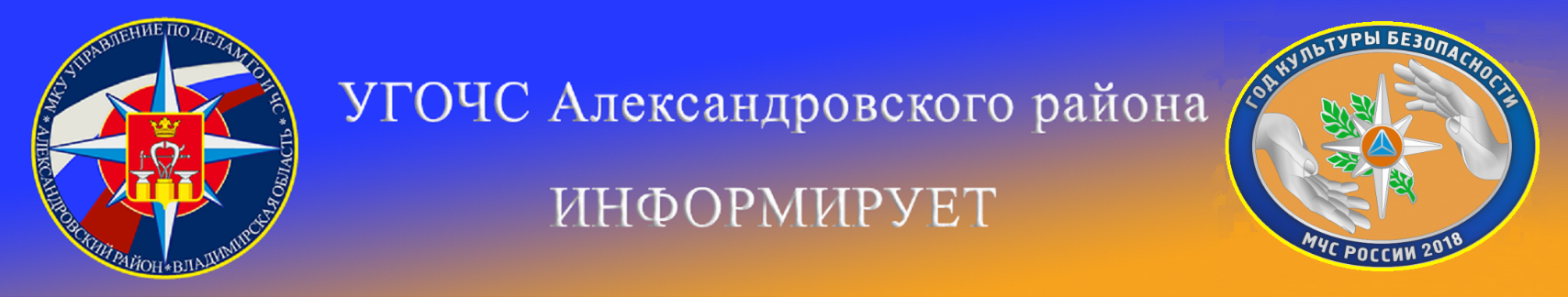 Памятка для населения по профилактике гриппа	Симптомы заболевания, вызываемого вирусом гриппа, включают: высокую температуру, кашель, боль в горле, насморк или заложенность носа, боли во всём теле, головную боль, озноб и слабость. К группе повышенного риска относятся: лица от 65 лет и старше, дети до 5 лет, беременные женщины, люди, страдающие хроническими заболеваниями и лица со сниженным иммунитетом.	Инкубационный период длится от 1 до 7 дней. Необходимо помнить, что за медицинской помощью надо обращаться в первый же день заболевания. Только в этом случае Вам будет правильно установлен диагноз и назначено адекватное лечение в первые часы развития болезни, которое позволит избежать осложнений. В случае заболевания оставайтесь дома, вызвав участкового врача или «скорую помощь».	Старайтесь избегать любых контактов с другими людьми, чтобы не заразить их, особенно с лицами, имеющими повышенный риск серьёзных осложнений от гриппа.Для лечения гриппа применяются противовирусные препараты. Эти препараты должны назначаться только врачом! Для снижения высокой температуры рекомендуются жаропонижающие средства, такие как парацетомол (панадол). Не применяйте препараты, содержащие аспирин, т.к. он противопоказан при вирусных заболеваниях.Как защитить себя от инфекции?Прикрывайте рот и нос носовым платком при чихании или кашле;Чаще мойте руки с мылом;Старайтесь избегать близких контактов с больными людьми.Если Вы заболели гриппоподобным заболеванием, оставайтесь дома и не ходите на работу, в школу, не отправляйтесь в поездку, не ходите в магазин, не посещайте общественные места. Если вам надо выйти из дома, надевайте маску для лица.
                                                          МКУ «Управление по делам ГО и ЧС Александровского района»